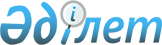 О внесении изменений в решение Петропавловского городского маслихата от 18 января 2016 года № 6 "Об утверждении Правил оказания жилищной помощи"Решение Петропавловского городского маслихата Северо-Казахстанской области от 18 мая 2022 года № 3. Зарегистрировано в Министерстве юстиции Республики Казахстан 23 мая 2022 года № 28164
      РЕШИЛ:
      1. Внести в решение Петропавловского городского маслихата "Об утверждении правил оказания жилищной помощи" от 18 января 2016 года № 6 (зарегистрировано в Реестре государственной регистрации нормативных правовых актов под № 3620), следующие изменения:
      заголовок к указанному решению изложить в следующей редакции:
      "Об определении размера и порядка оказания жилищной помощи в городе Петропавловск";
      пункт 1 указанного решения изложить в новой редакции:
      "1. Определить размер и порядок оказания жилищной помощи в городе Петропавловск согласно приложению 1 к настоящему решению.";
      пункт 2 указанного решения изложить в новой редакции:
      "2. Признать утратившими силу некоторые решения Петропавловского городского маслихата, согласно приложению 2 к настоящему решению.";
      в Правилах оказания жилищной помощи, утвержденных указанным решением ссылку в правом верхнем углу изложить в новой редакции:
      в приложении к указанному решению ссылку в правом верхнем углу изложить в новой редакции:
      Правила оказания жилищной помощи, утвержденные указанным решением, изложить в новой редакции согласно приложению к настоящему решению.
      2. Настоящее решение вводится в действие по истечении десяти календарных дней после дня его первого официального опубликования. Размер и порядок оказания жилищной помощи в городе Петропавловск
      1. Жилищная помощь предоставляется за счет средств местного бюджета малообеспеченным семьям (гражданам), проживающим в городе Петропавловск, постоянно зарегистрированным и проживающим в жилище, которое находится на праве собственности как единственное жилище на территории Республики Казахстан, а также нанимателям (поднанимателям) жилища из государственного жилищного фонда и жилища, арендованного местным исполнительным органом в частном жилищном фонде, на оплату:
      расходов на управление объектом кондоминиума и содержание общего имущества объекта кондоминиума, в том числе капитальный ремонт общего имущества объекта кондоминиума;
      потребления коммунальных услуг и услуг связи в части увеличения абонентской платы за телефон, подключенный к сети телекоммуникаций;
      расходов за пользование жилищем из государственного жилищного фонда и жилищем, арендованным местным исполнительным органом в частном жилищном фонде.
      Доля предельно допустимых расходов к совокупному доходу малообеспеченной семьи (гражданина) в размере 7 (семь) процентов.
      Расходы малообеспеченной семьи (граждан), принимаемые к исчислению жилищной помощи, определяются как сумма расходов по каждому из вышеуказанных направлений.
      2. Назначение жилищной помощи осуществляется коммунальным государственным учреждением "Отдел занятости и социальных программ акимата города Петропавловска" (далее – уполномоченный орган).
      3. Совокупный доход малообеспеченной семьи (гражданина) исчисляется уполномоченным органом за квартал, предшествовавший кварталу обращения за назначением жилищной помощи, в порядке, определяемом приказом Министра индустрии и инфраструктурного развития Республики Казахстан "Об утверждении Порядка исчисления совокупного дохода семьи (гражданина Республики Казахстан), претендующей на получение жилищной помощи" от 24 апреля 2020 года № 226 (зарегистрирован в Реестре государственной регистрации нормативных правовых актов под № 20498).
      4. Жилищная помощь определяется как разница между суммой оплаты расходов на управление объектом кондоминиума и содержание общего имущества объекта кондоминиума, в том числе капитальный ремонт общего имущества объекта кондоминиума, потребление коммунальных услуг и услуг связи в части увеличения абонентской платы за телефон, подключенный к сети телекоммуникаций, пользование жилищем из государственного жилищного фонда и жилищем, арендованным местным исполнительным органом в частном жилищном фонде, и предельно допустимым уровнем расходов малообеспеченных семей (граждан) на эти цели, установленным местным представительным органом.
      При назначении жилищной помощи принимается норма площади жилья в размере:
      для одиноко проживающих граждан в пределах 30 квадратных метров;
      для семьи из двух человек 48 квадратных метров; 
      для семьи из трех и более человек по 18 квадратных метров на каждого человека.
      5. Выплата компенсации повышения тарифов абонентской платы за оказание услуг телекоммуникации социально защищаемым гражданам осуществляется в соответствии с постановлением Правительства Республики Казахстан от 14 апреля 2009 года № 512 "О некоторых вопросах компенсации повышения тарифов абонентской платы за оказание услуг телекоммуникаций социально защищаемым гражданам".
      6. Для назначения жилищной помощи малообеспеченная семья (гражданин) (либо его представитель по нотариально заверенной доверенности) обращается в Некоммерческое акционерное общество "Государственная корпорация "Правительство для граждан" (далее – Государственная корпорация) или на веб-портал "электронного правительства", согласно Правилам предоставления жилищной помощи, утвержденным постановлением Правительства Республики Казахстан от 30 декабря 2009 года № 2314.
      Срок рассмотрения документов и принятия решения о предоставлении жилищной помощи либо мотивированный ответ об отказе со дня принятия полного комплекта документов от Государственной корпорации либо через веб-портал "электронного правительства" составляет восемь рабочих дней.
      7. Жилищная помощь оказывается по предъявленным поставщиками счетам о ежемесячных взносах на управление объектом кондоминиума и содержание общего имущества объекта кондоминиума, в том числе капитальный ремонт общего имущества объекта кондоминиума согласно смете расходов и счетам на оплату коммунальных услуг за счет бюджетных средств малообеспеченным семьям (гражданам).
      8. Назначение жилищной помощи осуществляется в пределах средств, предусмотренных в бюджете города на соответствующий финансовый год малообеспеченным семьям (гражданам).
      9. Выплата жилищной помощи малообеспеченным семьям (гражданам) осуществляется уполномоченным органом через банки второго уровня путем перечисления начисленных сумм на лицевые счета получателей жилищной помощи.
					© 2012. РГП на ПХВ «Институт законодательства и правовой информации Республики Казахстан» Министерства юстиции Республики Казахстан
				"Приложение 1 к решениюПетропавловского городского маслихатаот 18 января 2016 года № 6";"Приложение 2 к решениюПетропавловского городского маслихатаот 18 января 2016 года № 6";
      СекретарьПетропавловского городского маслихата

А. Бердагулов
Приложение к решению маслихатаот 18 мая 2022 года № 3Приложение 1к решению Петропавловскогогородского маслихатаот 18 января 2016 года № 6